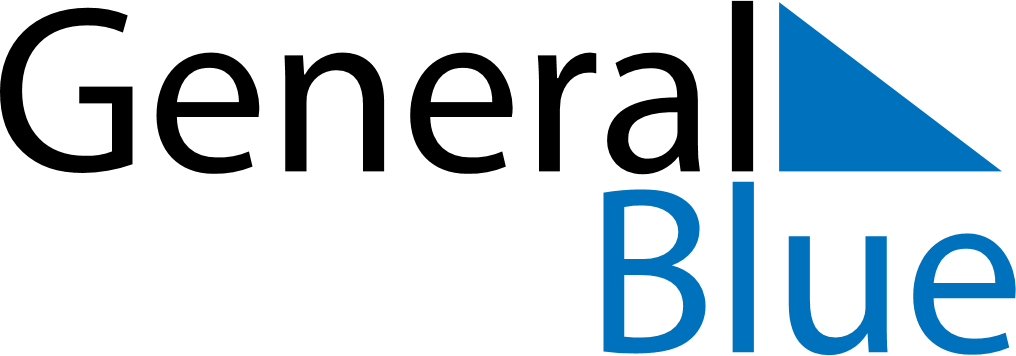 August 2029August 2029August 2029IrelandIrelandSundayMondayTuesdayWednesdayThursdayFridaySaturday1234567891011First Monday in August1213141516171819202122232425262728293031